Dodatak 1.U nastavku napiši do 150 riječi o sebi u narativu. Onako kako želiš da mi predstavimo tebe na sajtu projekta, ukoliko budeš jedan od korisnika! LIČNE INFORMACIJEJelena Stanišić Komitska 120, Bijeljina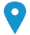 +387 65 178 508                            +387 65 178 508                           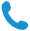 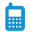 jelenastanisic0912@gmail.com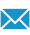 /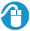 Pol: ženskiDatum rođenja 09.12.1994.aPLIKACIJA ZA POZICIJUUčesnik na radionicama AGRIPRENEURRADNO ISKUSTVO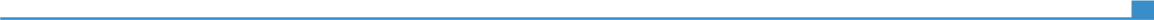 (avg. 2022 - )Referent volonter(avg. 2022 - )Poljoprivredna savjetodavna službaResor za pružanje stručnih usluga u poljoprivrediMinistarstvo poljoprivrede, šumarstva i vodoprivrede Republike SrpskeNavedi naziv i adresu poslodavca (ako je relevantno i web stranicu)(avg. 2022 - )Administrativni radPružanje savjetodavnih uslugaUčešće u sjetvenim radovima na oglednim poljima pšenice i kukuruza (avg. 2022 - )(okt. 2020 – feb. 2021) ReferentOdjeljenje za civilnu zaštituOpštinska uprava UgljevikAdministrativni rad(okt. 2019 – okt. 2020)PripravnikOdjeljenje za poljoprivredu, Odjeljenje za civilnu zaštituOpštinska uprava UgljevikAdministrativni radEDUKACIJE I TRENINZI (2021)Stručni ispit za rad u organima uprave (2021)Vlada Brčko DistriktaVlada Brčko Distrikta (2021)(2020 - 2022)Master akademske studijePoljoprivredni fakultet, Univerzitet u Istočnom SarajevuMaster akademske studijePoljoprivredni fakultet, Univerzitet u Istočnom Sarajevu(2013 – 2019)Osnovne akademske studijePoljoprivredni fakultet, Univerzitet u Istočnom SarajevuOsnovne akademske studijePoljoprivredni fakultet, Univerzitet u Istočnom SarajevuVJEŠTINEMaternji jeziksrpskisrpskisrpskisrpskisrpskiOstali jeziciRAZUMJEVANJE RAZUMJEVANJE GOVOR GOVOR PISANJEOstali jeziciSlušanje ČitanjeGovorna interakcijaIzgovorEngleski jezikA1A1A1A1A1/////Njemački jezikA1A1A1A1A1Škola stranih jezika CerovacŠkola stranih jezika CerovacŠkola stranih jezika CerovacŠkola stranih jezika CerovacŠkola stranih jezika CerovacNivoi: A1/2: Osnovno znanje - B1/2: Nezavisni korisnik - C1/2 Vješt korisnikCommon European Framework of Reference for LanguagesNivoi: A1/2: Osnovno znanje - B1/2: Nezavisni korisnik - C1/2 Vješt korisnikCommon European Framework of Reference for LanguagesNivoi: A1/2: Osnovno znanje - B1/2: Nezavisni korisnik - C1/2 Vješt korisnikCommon European Framework of Reference for LanguagesNivoi: A1/2: Osnovno znanje - B1/2: Nezavisni korisnik - C1/2 Vješt korisnikCommon European Framework of Reference for LanguagesNivoi: A1/2: Osnovno znanje - B1/2: Nezavisni korisnik - C1/2 Vješt korisnikCommon European Framework of Reference for LanguagesKomunikacijske vještinedobre komunikacijske vještine Organizacijske vještinemetodičnost I temeljnost pri obavljanju svakodnevnih radnih zadatakaOstale poslovne vještineposvećenost poslu Kompjuterske vještinedobro vladanje sa Microsoft Office™ alatimaOstale vještine/Vozačka dozvolaB kategorijaDODATNE INFORMACIJERođena 9.12.1994. godine u Ilidži, grad Sarajevo. Završila Osnovnu školu „Vuk Кaradžić“, a potom i Gimnaziju „Filip Višnjić“ u Bijeljini. Oktobra 2013. upisuje Poljoprivredni fakultet u Bijeljini na kome diplomira maja 2019. godine sa temom „Uticaj vremenskih uslova na prinos pšenice“, te stiče zvanje diplomirani inženjer poljoprivrede. Godine 2020. Upisuje master studije takođe na Poljoprivrednom fakultetu Univerziteta u Istočnom Sarajevu, odjeljenje Bijeljina. Master rad sa temom “Uticaj stimulatora klijanja na početni porast odabranih hibrida kukuruza“ odbanila 2022. godine. Trenutno radi pri Poljoprivrednoj savjetodavnoj službi.